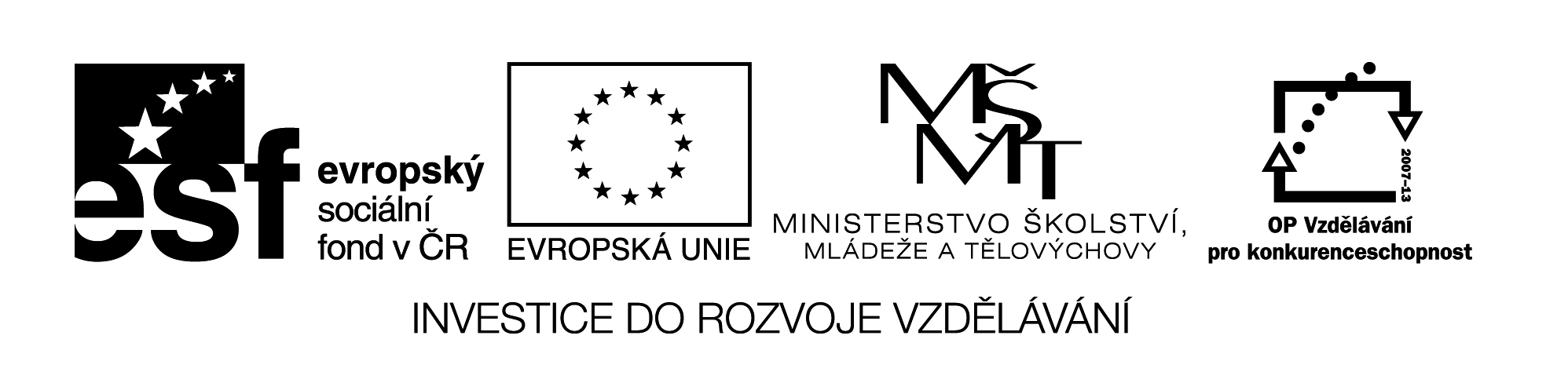 My funny body Přiřaď anglické názvy částí těla.Nakresli legrační tělo podle pokynů.It has got big head. It has got happy face.It has got small pink mouth.It has got long orange nose. It has got short brown hair. It has got big green ears.It has got fat yellow tummy.It has got thin pink neck.It has got short blue arms.It has got long black legs.It has got big red toes.It has got six fingers.It has got small grey eyes.My funny body - řešeníPřiřaď anglické názvy částí těla.